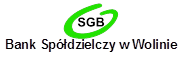  Wypowiedzenie umowy przez klienta stempel nagłówkowy placówki BankuDane posiadacza rachunkuz dniem |_ _|_ _|-|_ _|_ _|-|_ _|_ _|_ _|_ _| r.  wypowiada umowę ramową / rachunku / rachunku VAT **) Zdaję/  zobowiązuję się zdać/ nie pobierałem **)  w terminie do: (dd-mm-rrrr) |_ _|_ _|-|_ _|_ _|-|_ _|_ _|_ _|_ _|Oświadczam, że ponoszę pełną odpowiedzialność finansową, zgodnie z zasadami odpowiedzialności zawartymi w „Regulaminie świadczenia usług w zakresie prowadzenia rachunków bankowych dla klientów instytucjonalnych”, za transakcje zrealizowane przed zamknięciem rachunku, a nierozliczone do dnia zamknięcia rachunku.imię i nazwisko, adres/nazwa i siedziba imię i nazwisko, adres/nazwa i siedziba imię i nazwisko, adres/nazwa i siedziba numer   |_ _|_ _| |_ _|_ _|_ _|_ _| |_ _|_ _|_ _|_ _| |_ _|_ _|_ _|_ _| |_ _|_ _|_ _|_ _| |_ _|_ _|_ _|_ _| |_ _|_ _|_ _|_ _|numer   |_ _|_ _| |_ _|_ _|_ _|_ _| |_ _|_ _|_ _|_ _| |_ _|_ _|_ _|_ _| |_ _|_ _|_ _|_ _| |_ _|_ _|_ _|_ _| |_ _|_ _|_ _|_ _|numer   |_ _|_ _| |_ _|_ _|_ _|_ _| |_ _|_ _|_ _|_ _| |_ _|_ _|_ _|_ _| |_ _|_ _|_ _|_ _| |_ _|_ _|_ _|_ _| |_ _|_ _|_ _|_ _|numer   |_ _|_ _| |_ _|_ _|_ _|_ _| |_ _|_ _|_ _|_ _| |_ _|_ _|_ _|_ _| |_ _|_ _|_ _|_ _| |_ _|_ _|_ _|_ _| |_ _|_ _|_ _|_ _|numer   |_ _|_ _| |_ _|_ _|_ _|_ _| |_ _|_ _|_ _|_ _| |_ _|_ _|_ _|_ _| |_ _|_ _|_ _|_ _| |_ _|_ _|_ _|_ _| |_ _|_ _|_ _|_ _|numer   |_ _|_ _| |_ _|_ _|_ _|_ _| |_ _|_ _|_ _|_ _| |_ _|_ _|_ _|_ _| |_ _|_ _|_ _|_ _| |_ _|_ _|_ _|_ _| |_ _|_ _|_ _|_ _|Potwierdzam zgodność salda rachunku na dzień |_ _|_ _|-|_ _|_ _|-|_ _|_ _|_ _|_ _| r.  w  kwocie Potwierdzam zgodność salda rachunku na dzień |_ _|_ _|-|_ _|_ _|-|_ _|_ _|_ _|_ _| r.  w  kwocie Potwierdzam zgodność salda rachunku na dzień |_ _|_ _|-|_ _|_ _|-|_ _|_ _|_ _|_ _| r.  w  kwocie Potwierdzam zgodność salda rachunku na dzień |_ _|_ _|-|_ _|_ _|-|_ _|_ _|_ _|_ _| r.  w  kwocie *)Środki wraz z odsetkami proszę**):Środki wraz z odsetkami proszę**):   wypłacić w gotówce    przekazać na rachunek o numerze:    przekazać na rachunek o numerze:    przekazać na rachunek o numerze:|_ _|_ _| |_ _|_ _|_ _|_ _| |_ _|_ _|_ _|_ _| |_ _|_ _|_ _|_ _| |_ _|_ _|_ _|_ _| |_ _|_ _|_ _|_ _| |_ _|_ _|_ _|_ _||_ _|_ _| |_ _|_ _|_ _|_ _| |_ _|_ _|_ _|_ _| |_ _|_ _|_ _|_ _| |_ _|_ _|_ _|_ _| |_ _|_ _|_ _|_ _| |_ _|_ _|_ _|_ _||_ _|_ _| |_ _|_ _|_ _|_ _| |_ _|_ _|_ _|_ _| |_ _|_ _|_ _|_ _| |_ _|_ _|_ _|_ _| |_ _|_ _|_ _|_ _| |_ _|_ _|_ _|_ _||_ _|_ _| |_ _|_ _|_ _|_ _| |_ _|_ _|_ _|_ _| |_ _|_ _|_ _|_ _| |_ _|_ _|_ _|_ _| |_ _|_ _|_ _|_ _| |_ _|_ _|_ _|_ _||_ _|_ _| |_ _|_ _|_ _|_ _| |_ _|_ _|_ _|_ _| |_ _|_ _|_ _|_ _| |_ _|_ _|_ _|_ _| |_ _|_ _|_ _|_ _| |_ _|_ _|_ _|_ _||_ _|_ _| |_ _|_ _|_ _|_ _| |_ _|_ _|_ _|_ _| |_ _|_ _|_ _|_ _| |_ _|_ _|_ _|_ _| |_ _|_ _|_ _|_ _| |_ _|_ _|_ _|_ _|nazwa Bankunazwa Bankunazwa Bankunazwa Bankunazwa BankuŚrodki z rachunku Vat proszę**):Środki z rachunku Vat proszę**):   przekazać na rachunek rozliczeniowy zgodnie z postanowieniem Naczelnika US :    przekazać na rachunek VAT o numerze:    przekazać na rachunek VAT o numerze:    przekazać na rachunek VAT o numerze:|_ _|_ _| |_ _|_ _|_ _|_ _| |_ _|_ _|_ _|_ _| |_ _|_ _|_ _|_ _| |_ _|_ _|_ _|_ _| |_ _|_ _|_ _|_ _| |_ _|_ _|_ _|_ _||_ _|_ _| |_ _|_ _|_ _|_ _| |_ _|_ _|_ _|_ _| |_ _|_ _|_ _|_ _| |_ _|_ _|_ _|_ _| |_ _|_ _|_ _|_ _| |_ _|_ _|_ _|_ _||_ _|_ _| |_ _|_ _|_ _|_ _| |_ _|_ _|_ _|_ _| |_ _|_ _|_ _|_ _| |_ _|_ _|_ _|_ _| |_ _|_ _|_ _|_ _| |_ _|_ _|_ _|_ _||_ _|_ _| |_ _|_ _|_ _|_ _| |_ _|_ _|_ _|_ _| |_ _|_ _|_ _|_ _| |_ _|_ _|_ _|_ _| |_ _|_ _|_ _|_ _| |_ _|_ _|_ _|_ _||_ _|_ _| |_ _|_ _|_ _|_ _| |_ _|_ _|_ _|_ _| |_ _|_ _|_ _|_ _| |_ _|_ _|_ _|_ _| |_ _|_ _|_ _|_ _| |_ _|_ _|_ _|_ _||_ _|_ _| |_ _|_ _|_ _|_ _| |_ _|_ _|_ _|_ _| |_ _|_ _|_ _|_ _| |_ _|_ _|_ _|_ _| |_ _|_ _|_ _|_ _| |_ _|_ _|_ _|_ _|  Karty płatnicze o numerach:|_ _|_ _|_ _|_ _|  |_ _|_ _|_ _|_ _|  |_ _|_ _|_ _|_ _|  |_ _|_ _|_ _|_ _||_ _|_ _|_ _|_ _|  |_ _|_ _|_ _|_ _|  |_ _|_ _|_ _|_ _|  |_ _|_ _|_ _|_ _||_ _|_ _|_ _|_ _|  |_ _|_ _|_ _|_ _|  |_ _|_ _|_ _|_ _|  |_ _|_ _|_ _|_ _|łącznie sztuk Blankietów czeków nie pobierałem**) Blankietów czeków nie pobierałem**) Blankietów czeków nie pobierałem**) Blankietów czeków nie pobierałem**) Blankietów czeków nie pobierałem**) Blankietów czeków nie pobierałem**) Zdaję niewykorzystane blankiety czekowe: nr od Zdaję niewykorzystane blankiety czekowe: nr oddoPrzyczyna wypowiedzenia umowy ramowej / umowy  rachunkupieczątka  i podpis osób reprezentujących posiadacza rachunkustempel funkcyjny i podpis pracownika placówki Bankumiejscowość, datamiejscowość, data